О подготовке проекта планировки и проекта межевания территорииВ соответствии со статьей 45 Градостроительного кодекса Российской Федерации, письмом ООО «ЦАН» от 18.10.2021 №1466-21 (вх. от 18.10.2021 №01-08-9560/1): 1.  Согласовать ООО «ЦАН» подготовку документации по разработке проекта планировки и проекта межевания территории для размещения линейного объекта: «Объезд мостового перехода на а/д Ленск-Удачный», расположенного на территории Республики Саха (Якутия), Ленский район.2. ООО «ЦАН» предоставить в адрес администрации муниципального образования «Ленский район» картографические материалы объекта капитального строительства с координатной привязкой в векторном формате (файлы с расширением .tab, PDF) для загрузки в региональную государственную информационную систему территориального планирования (РГИС ТП).3.  Главному специалисту управления делами (Иванская Е.С.) разместить настоящее распоряжение на официальном сайте муниципального образования «Ленский район».Глава                                                                                         Ж.Ж. АбильмановМуниципальное образование«ЛЕНСКИЙ РАЙОН»Республики Саха (Якутия)Муниципальное образование«ЛЕНСКИЙ РАЙОН»Республики Саха (Якутия)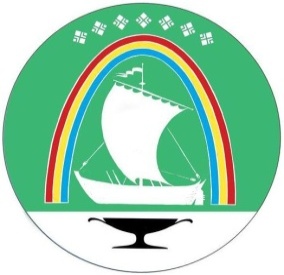 Саха Өрөспүүбүлүкэтин«ЛЕНСКЭЙ ОРОЙУОН» муниципальнайтэриллиитэ     РАСПОРЯЖЕНИЕ     РАСПОРЯЖЕНИЕ                          Дьаhал                          Дьаhал                          Дьаhал                г.Ленск                г.Ленск                             Ленскэй к                             Ленскэй к                             Ленскэй кот «25» _октября_ 2021 года                           № __01-04-2223/1____                 от «25» _октября_ 2021 года                           № __01-04-2223/1____                 от «25» _октября_ 2021 года                           № __01-04-2223/1____                 от «25» _октября_ 2021 года                           № __01-04-2223/1____                 от «25» _октября_ 2021 года                           № __01-04-2223/1____                 